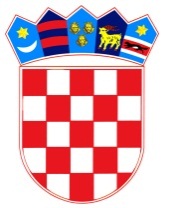           REPUBLIKA HRVATSKAOSJEČKO-BARANJSKA ŽUPANIJA            OPĆINA ŠODOLOVCI                   Općinsko vijećeZAPISNIKsa  26. sjednice Općinskog vijeća Općine Šodolovci održane dana 16. listopada 2020. godine u Šodolovcima, Ive Andrića 3Sjednica je započela s radom u 19.00 sati.Prisutni vijećnici: Biljana Đuričić, Nikola Grkinić, Goran Kovačević, Lazar Telenta, Slobodanka Bijelić, Đurđica Ratković i Vjekoslav Brđanin.Odsutni vijećnici: Tomislav Starčević, Goran Penava, Čedomir Janošević i Slobodanka Matijević.Ostali prisutni: Dragan Zorić (zamjenik općinskog načelnika koji obnaša dužnost općinskog načelnika Općine Šodolovci), Darija Ćeran (viši stručni suradnika za računovodstvene i financijske poslove), Jovana Avrić (pročelnica Jedinstvenog upravnog odjela- u daljnjem tekstu: pročelnica, ujedno i zapisničar).Predsjednik Općinskog Vijeća pozdravio je sve prisutne i utvrdio kvorum.Predsjednik Općinskog Vijeća upitao je prisutne ima li tko primjedbu ili dopunu za predloženi dnevni red današnje sjednice.Kako se nitko nije javio s primjedbom na dnevni red niti dopunom istoga Predsjednik je stavio Prijedlog dnevnog reda na glasovanje te je jednoglasno prihvaćen sljedeći dnevni red:DNEVNI REDRazmatranje i usvajanje zapisnika s 25. sjednice Općinskog vijeća Općine Šodolovci,Nacrt Plana Proračuna Općine Šodolovci za 2021. godinu s projekcijama za 2022. i 2023. godinu,Prijedlog Odluke o izmjenama i dopunama Odluke o pravima iz socijalne skrbi i drugim potporama iz Proračuna Općine Šodolovci,Razno,Prelazi se na rad prema utvrđenom dnevnom reduTOČKA 1. RAZMATRANJE I USVAJANJE ZAPISNIKA S 25. SJEDNICE OPĆINSKOG VIJEĆA OPĆINE ŠODOLOVCIPredsjednik Općinskog Vijeća upitao je nazočne ima li netko primjedbu na zapisnik s 25. sjednice Općinskog Vijeća Općine Šodolovci.Kako primjedbi i prijedloga nije bilo Predsjednik Općinskog Vijeća pozvao je vijećnike da glasuju o prijedlogu zapisnika s 25. sjednice Općinskog Vijeća.ZA je glasovalo sedam (7) vijećnikaPROTIV niti jedan (0)SUZDRŽAN niti jedan (0)Predsjednik vijeća konstatirao je kako je zapisnik usvojen jednoglasno sa sedam glasova ZA, te je općinsko vijeće Općine Šodolovci donijeloZAKLJUČAKo usvajanju zapisnika s 25. sjednice Općinskog Vijeća(Zaključak se prilaže zapisniku i njegov je sastavni dio- prilog 1).TOČKA 2. NACRT PLANA PRORAČUNA OPĆINE ŠODOLOVCI ZA 2021. GODINU S PROJEKCIJAMA ZA 2022. I 2023. GODINU,Darija Ćeran predstavila je prisutnim vijećnicima Nacrt Plana Proračuna Općine Šodolovci za 2021. godinu s projekcijama za 2022. i 2023. godinu. Darija Ćeran pobrojala je najznačajnije projekte koji su obuhvaćeni Planom i to: izgradnja staze u naselju Šodolovci (ulica J. J. Zmaja- lijeva strana počevši od trga slobode); sanacija nerazvrstane ceste u naselju Silaš (ulica Srednja); izgradnja reciklažnog dvorišta u naselju Palača; izgradnja sportskog igrališta u naselju Koprivna; uređenje društvenog doma u naselju Paulin Dvor; modernizacija javne rasvjete u naseljima Ada, Silaš, Koprivna i Paulin Dvor; izrada dokumentacije za izgradnju ceste u naselju Ada, ulica 4. Jul; rekonstrukcija ceste u naselju Petrova Slatina (Kozaračka ulica). Vijećnici su upoznati s činjenicom da će Nacrt Plana u narednih mjesec dana biti dostupan na web stranici općine te da oni kao i ostali građani mogu dostavljati svoje prijedloge i komentare na isti.Nakon obrazloženja Predsjednik je uputio nadležne da nakon ove točke nema glasovanja te da se u narednom periodu posvete detaljnijem proučavanju istoga te eventualnoj dostavi svojih konstruktivnih prijedloga.TOČKA 3. PRIJEDLOG ODLUKE O IZMJENAMA I DOPUNAMA ODLUKE O PRAVIMA IZ SOCIJALNE SKRBI I DRUGIM POTPORAMA IZ PRORAČUNA OPĆINE ŠODOLOVCIPročelnica je obrazložila Prijedlog odluke o izmjenama i dopunama Odluke o pravim iz socijalne skrbi i drugim potporama iz Proračuna Općine Šodolovci. Istaknuto je kako je jedina predložena promjena da se sufinanciranje troškova dječjeg vrtića poveća s dosadašnjih 700,00 kuna na 1.000,00 kuna. Kako se nitko nije javio za riječ niti je bilo dodatnih prijedloga uslijedilo je glasovanje:ZA je glasovalo sedam (7) vijećnikaPROTIV niti jedan (0)SUZDRŽAN niti jedan (0)Predsjednik vijeća konstatirao je da je jednoglasno sa sedam glasova ZA općinsko vijeće Općine Šodolovci usvojilo i donijelo:ODLUKUo izmjenama i dopunama Odluke o pravima iz socijalne skrbi i drugim potporama iz proračuna Općine Šodolovci(Odluka se prilaže zapisniku i njegov je sastavni dio- prilog 2).TOČKA 4. RAZNOSjednica je završila u 19.30 sati.ZAPISNIČAR:                                                                                PREDSJEDNIK VIJEĆA:Jovana Avrić                                                                                              Lazar TelentaKLASA: 021-05/20-02/5URBROJ: 2121/11-01-20-3Šodolovci, 16. listopada 2020.